       Liturgia nuzialediMario   e            Maria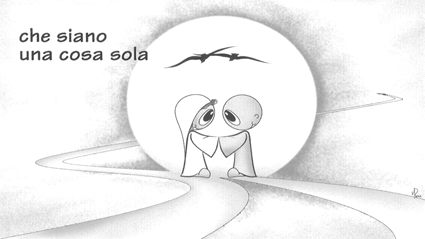 o altra immaginePontificia Basilica  Santi Medici Cosma e DamianoBitonto   _________    ore  ______         Liturgia NuzialediMario RossieMaria RosminiTestimoniSposo		Sposa		                Riti di introduzione                                               Canto inizialeSaluto del CELEBRANTECel.	Nel nome del Padre, del Figlio e dello Spirito SantoA.	AmenCel. 	La grazia del Signore  nostro Gesù Cristo, l’amore di Dio Padre e la comunione dello Spirito Santo siano con tutti voi.  A.	E con il tuo Spirito.Memoria del battesimoCel.	Fratelli e sorelle ci siamo riuniti con gioia nella casa del Signore nel giorno in cui Mario e Maria intendono formare la loro famiglia. In quest’ora di particolare grazia siamo loro vicini con l’affetto, con l’amicizia e la preghiera fraterna. Ascoltiamo insieme con loro la Parola che Dio oggi ci rivolge. In unione con la Santa Chiesa supplichiamo Dio Padre, per Cristo Nostro Signore, perché benedica questi suoi figli che stanno per celebrare il loro matrimonio, li accolga nel suo amore e li costituisca in unità. Facciamo ora memoria del Battesimo, nel quale siamo rinati a vita nuova.Divenuti figli nel Figlio, riconosciamo con gratitudine il dono ricevuto per rimanere fedeli all’amore a cui siamo stati chiamati.Padre, nel Battesimo del tuo Figlio Gesù al fiume Giordano hai rivelato al mondo l’amore sponsale per il tuo popolo.A.    Noi ti lodiamo e ti rendiamo grazieCel.	Cristo Gesù, dal tuo costato aperto sulla Croce hai generato la Chiesa, tua diletta sposa.A.    Noi ti lodiamo e ti rendiamo grazieCel.  Spirito Santo, potenza del Padre e del Figlio, oggi fai risplendere in  Mario e Maria la veste nuziale della Chiesa.A.	Noi ti lodiamo e ti rendiamo grazieCel.	Dio onnipotente, origine e fonte della vita, che ci hai rigenerati nell’acqua con la potenza del tuo Spirito, ravviva in  noi la  grazia      del Battesimo, e concedi a  Mario e Maria  un cuore libero e una fede ardente perché, purificati nell’intimo, accolgano il dono del        Matrimonio, nuova via della loro santificazione.                                       Per Cristo Nostro Signore.A.   AmenGLORIA Gloria a Dio nell'alto dei Cieli
e pace in terra agli uomini amati dal Signore.
Noi ti lodiamo, ti benediciamo, ti adoriamo,
ti glorifichiamo, ti rendiamo grazie
per la tua gloria immensa,
Signore Dio, Re del cielo, Dio Padre onnipotente.
Signore, Figlio unigenito, Gesù Cristo.
Signore Dio, Agnello di Dio, Figlio del Padre, tu che togli i peccati del mondo, abbi pietà di noi;
tu che togli i peccati del mondo,
accogli la nostra supplica;
tu che siedi alla destra del Padre,
abbi pietà di noi.
Perché tu solo il Santo, tu solo il Signore,
tu solo l'Altissimo, Gesù Cristo,
con lo Spirito Santo nella gloria di Dio Padre. AMEN Cel.  Preghiamo. 	O Dio, che dall'inizio del mondo benedici l'uomo e la donna con la grazia della fecondità, accogli la nostra preghiera: scenda la tua benedizione su Mario e Maria tuoi figli, perché, nel loro Matrimonio, siano uniti nel reciproco amore, nell'unico progetto di vita, nel comune cammino di santità.                                                                      Per il nostro Signore Gesù Cristo, tuo Figlio, che è Dio, e vive e regna con te, nell'unità dello Spirito Santo, per tutti i secoli dei secoli.  A.   AmenLITURGIA DELLA PAROLAPRIMA LETTURA(scegliere una lettura e un salmo tra quelli proposti di seguito: AD OGNI LETTURA CORRISPONDE IL SALMO CHE GLI SEGUE) Dal libro della Gènesi (2,18 – 24)Il Signore Dio disse: «Non è bene che l'uomo sia solo: gli voglio fare un aiuto che gli sia simile». Allora il Signore Dio plasmò dal suolo ogni sorta di bestie selvatiche e tutti gli ucsacli del cielo e li condusse all'uomo, per vedere come li avrebbe chiamati: in qualunque modo l'uomo avesse chiamato ognuno degli esseri viventi, quello doveva essere il suo nome. Così l'uomo impose nomi a tutto il bestiame, a tutti gli uccelli del cielo e a tutte le bestie selvatiche, ma l'uomo non trovò un aiuto che gli fosse simile. Allora il Signore Dio fece scendere un torpore sull'uomo, che si addormentò; gli tolse una delle costole e rinchiuse la carne al suo posto. Il Signore Dio plasmò con la costola, che aveva tolta all'uomo, una donna e la condusse all'uomo. Allora l'uomo disse:  «Questa volta essa  è carne dalla mia carne  e osso dalle mie ossa.  La si chiamerà donna perché dall'uomo è stata tolta».  Per questo l'uomo abbandonerà suo padre e sua madre e si unirà a sua moglie e i due            saranno una sola carne.Parola di DioA.   Rendiamo grazie a DioSalmo Responsoriale
Dal Salmo 148 R.   Lodiamo il Signore: sia benedetto il suo nome.

Lodate il Signore dai cieli,
lodatelo nell'alto dei cieli.
Lodatelo, voi tutti, suoi angeli,
lodatelo, voi tutte, sue schiere.  R.

Lodatelo, sole e luna,
lodatelo, voi tutte, fulgide stelle.
Lodatelo, cieli dei cieli,
voi acque al di sopra dei cieli.  R.

Monti e voi tutte, colline,
alberi da frutto e tutti voi, cedri,
voi, bestie e animali domestici,
rettili e uccelli alati.  R.

I re della terra e i popoli tutti,
i governanti e i giudici della terra,
i giovani e le fanciulle,
i vecchi insieme ai bambini
lodino il nome del Signore:
perché solo il suo nome è sublime.  R.

La sua maestà sovrasta la terra e i cieli.
Ha cresciuto la potenza del suo popolo.
Egli è la lode per tutti i suoi fedeli,
per i figli di Israele, popolo a lui vicino.  R.  Dal Cantico dei Cantici   (2, 8-10.14.16a; 8, 6-7a)
Una voce! Il mio diletto!
Eccolo, viene
saltando per i monti,
balzando per le colline.
Somiglia il mio diletto a un capriolo
o ad un cerbiatto.
Eccolo, egli sta
dietro il nostro muro;
guarda dalla finestra,
spia attraverso le inferriate.

Ora parla il mio diletto e mi dice:
«Alzati, amica mia,
mia bella, e vieni!
O mia colomba, che stai nelle fenditure della roccia,
nei nascondigli dei dirupi,
mostrami il tuo viso,
fammi sentire la tua voce,
perché la tua voce è soave,
il tuo viso è leggiadro».

Il mio diletto è per me e io per lui.
[Egli mi dice:]
«Mettimi come sigillo sul tuo cuore,
come sigillo sul tuo braccio;
perché forte come la morte è l'amore,
tenace come gli inferi è la passione:
le sue vampe sono vampe di fuoco,
una fiamma del Signore!
Le grandi acque non possono spegnere l'amore
né i fiumi travolgerlo».Parola di Dio.
A.   Rendiamo grazie a DioSalmo Responsoriale
Dal Salmo 44
   
R.    Sia con noi ogni giorno la bontà del nostro Dio.

Effonde il mio cuore liete parole,
io canto al re il mio poema.
La mia lingua è stilo di scriba veloce.  R.

Tu sei il più bello tra i figli dell'uomo,
sulle tue labbra è diffusa la grazia,
ti ha benedetto Dio per sempre.
Cingi, prode, la spada al tuo fianco,
nello splendore della tua maestà ti arrida la sorte.  R.

Avanza per la verità, la mitezza e la giustizia.
Ami la giustizia e l'empietà detesti:
Dio, il tuo Dio ti ha consacrato.  R.

Ascolta, figlia, guarda, porgi l'orecchio,
dimentica il tuo popolo e la casa di tuo padre;
al re piacerà la tua bellezza.
Egli è il tuo Signore: pròstrati a lui.  R.

Da Tiro vengono portando doni,
i più ricchi del popolo cercano il tuo volto.
La figlia del re è tutta splendore,
gemme e tessuto d'oro è il suo vestito.  R. Da libro del profeta Osea (2, 16.17b-22) Così dice il Signore:  “Ecco, la attirerò a me,  la condurrò nel deserto  e parlerò al suo cuore. Là canterà  come nei giorni della sua giovinezza,  come quando uscì dal paese d'Egitto. E avverrà in quel giorno  - oracolo del Signore -  mi chiamerai: Marito mio,  e non mi chiamerai più: Mio padrone.  Le toglierò dalla bocca  i nomi dei Baal,  che non saranno più ricordati.  In quel tempo farò per loro un'alleanza  con le bestie della terra  e gli ucsacli del cielo  e con i rettili del suolo;  arco e spada e guerra  eliminerò dal paese;  e li farò riposare tranquilli.  Ti farò mia sposa per sempre,  ti farò mia sposa  nella giustizia e nel diritto,  nella benevolenza e nell'amore,  ti fidanzerò con me nella fedeltà  e tu conoscerai il Signore”. Parola di DioA. Rendiamo grazie a DioSalmo Responsoriale
Dal Salmo 39R.   Siamo pronti, Signore, a fare la tua volontà.

Ho sperato: ho sperato nel Signore
ed egli su di me si è chinato,
ha dato ascolto al mio grido.
Mi ha messo sulla bocca un canto nuovo,
lode al nostro Dio.  R.

Quanti prodigi tu hai fatto, Signore Dio mio,
quali disegni in nostro favore:
nessuno a te si può paragonare.
Se li voglio annunziare e proclamare
sono troppi per essere contati.  R.

Sacrificio e offerta non gradisci,
gli orecchi mi hai aperto.
Non hai chiesto olocausto e vittima per la colpa.
Allora ho detto: «Ecco, io vengo».  R.

«Sul rotolo del libro di me è scritto,
che io faccia il tuo volere.
Mio Dio, questo io desidero,
la tua legge è nel profondo del mio cuore».  R.

Ho annunziato la tua giustizia nella grande assemblea;
vedi, non tengo chiuse le labbra, Signore, tu lo sai.
Non ho nascosto la tua giustizia in fondo al cuore,
la tua fedeltà e la tua salvezza ho proclamato.  R. Dalla prima lettera di san Paolo apostolo ai Corinzi (12,31b-14,1a)Fratelli, vi mostrerò una via migliore di tutte.  Se anche parlassi le lingue degli uomini e degli angeli, ma non avessi la carità, sono come un bronzo che risuona o un cembalo che tintinna.  E se avessi il dono della profezia e conoscessi tutti i misteri e tutta la scienza, e possedessi la pienezza della fede così da trasportare le montagne, ma non avessi la carità, non sono nulla.  E se anche distribuissi tutte le mie sostanze e dessi il mio corpo per esser bruciato, ma non avessi la carità, niente mi giova.  La carità è paziente, è benigna la carità; non è invidiosa la carità, non si vanta, non si gonfia, non manca di rispetto, non cerca il suo interesse, non si adira, non tiene conto del male ricevuto, non gode dell'ingiustizia, ma si compiace della verità. Tutto copre, tutto crede, tutto spera, tutto sopporta.  La carità non avrà mai fine. Le profezie scompariranno; il dono delle lingue cesserà e la scienza svanirà. La nostra conoscenza è imperfetta e imperfetta la nostra profezia. Ma quando verrà ciò che è perfetto, quello che è imperfetto scomparirà. Quand'ero bambino, parlavo da bambino, pensavo da bambino, ragionavo da bambino. Ma, divenuto uomo, ciò che era da bambino l'ho abbandonato.  Ora vediamo come in uno specchio, in maniera confusa; ma allora vedremo a faccia a faccia. Ora conosco in modo imperfetto, ma allora conoscerò perfettamente, come anch'io sono conosciuto. Queste dunque le tre cose che rimangono: la fede, la speranza e la carità; ma di tutte più grande è la carità!  Ricercate la carità.Parola di DioA. Rendiamo grazie a DioSalmo Responsoriale
Dal Salmo 102

R.   Il nostro Dio è grande nell'amore.

Benedici il Signore, anima mia,
quanto è in me benedica il suo santo nome.
Benedici il Signore, anima mia,
non dimenticare tanti suoi benefici.  R.

Buono e pietoso è il Signore,
lento all'ira e grande nell'amore.
Come un padre ha pietà dei suoi figli,
così il Signore ha pietà di quanti lo temono.  R.

La grazia del Signore è da sempre,
dura in eterno per quanti lo temono;
la sua giustizia per i figli dei figli,
per quanti custodiscono la sua alleanza.  R. Dalla lettera di san Paolo apostolo ai Romani    (12, 1-2.9-18)
vi esorto, fratelli, per la misericordia dì Dio, ad offrire i vostri corpi come sacrificio vivente, santo e gradito a Dio; è questo il vostro culto spirituale. Non conformatevi alla mentalità di questo secolo, ma trasformatevi rinnovando la vostra mente, per poter discernere la volontà di Dio, ciò che è buono, a lui gradito e perfetto. La carità non abbia finzioni: fuggite il male con orrore, attaccatevi al bene; amatevi gli uni gli altri con affetto fraterno, gareggiate nello stimarvi a vicenda. Non siate pigri nello zelo; siate invece ferventi nello spirito, servite il Signore. Siate lieti nella speranza, forti nella tribolazione, perseveranti nella preghiera, solleciti per le necessità dei fratelli, premurosi nell'ospitalità.
Benedite coloro che vi perseguitano, benedite e non maledite. Rallegratevi con quelli che sono nella gioia, piangete con quelli che sono nel pianto. Abbiate i medesimi sentimenti gli uni verso gli altri; non aspirate a cose troppo alte, piegatevi invece a quelle umili. Non fatevi un'idea troppo alta di voi stessi. Non rendete a nessuno male per male. Cercate di compiere il bene davanti a tutti gli uomini. Se possibile, per quanto questo dipende da voi, vivete in pace con tutti.

Parola di Dio. A. Rendiamo grazie a DioSalmo Responsoriale
Dal Salmo 39
 
R.   Siamo pronti, Signore, a fare la tua volontà.

Ho sperato: ho sperato nel Signore
ed egli su di me si è chinato,
ha dato ascolto al mio grido.
Mi ha messo sulla bocca un canto nuovo,
lode al nostro Dio.  R.

Quanti prodigi tu hai fatto, Signore Dio mio,
quali disegni in nostro favore:
nessuno a te si può paragonare.
Se li voglio annunziare e proclamare
sono troppi per essere contati.  R.

Sacrificio e offerta non gradisci,
gli orecchi mi hai aperto.
Non hai chiesto olocausto e vittima per la colpa.
Allora ho detto: «Ecco, io vengo».  R.

«Sul rotolo del libro di me è scritto,
che io faccia il tuo volere.
Mio Dio, questo io desidero,
la tua legge è nel profondo del mio cuore».  R.

Ho annunziato la tua giustizia nella grande assemblea;
vedi, non tengo chiuse le labbra, Signore, tu lo sai
Non ho nascosto la tua giustizia in fondo al cuore,
la tua fedeltà e la tua salvezza ho proclamato.  R.   Dalla prima lettera di san Giovanni apostolo  (4, 7-12)
Carissimi, amiamoci gli uni gli altri, perché l'amore è da Dio: chiunque ama è generato da Dio e conosce Dio. Chi non ama non ha conosciuto Dio, perché Dio è amore. In questo si è manifestato l’amore di Dio per noi: Dio ha mandato il suo Figlio unigenito nel mondo, perché noi avessimo la vita per lui. In questo sta l’amore: non siamo stati noi ad amare Dio, ma è lui che ha amato noi e ha mandato il suo Figlio come vittima di espiazione per i nostri peccati.  Carissimi, se Dio ci ha amato, anche noi dobbiamo amarci gli uni gli altri. Nessuno mai ha visto Dio; se ci amiamo gli uni gli altri, Dio rimane in noi e l’amore di lui è perfetto in noi.

Parola di Dio.A. Rendiamo grazie a Dio
Salmo Responsoriale
Dal Salmo 144

R.   Buono è il Signore: la sua tenerezza su ogni creatura.

Paziente e misericordioso è il Signore,
lento all'ira e ricco di grazia.
Buono è il Signore verso tutti,
la sua tenerezza si espande su tutte le creature.  R.

Ti lodino, Signore, tutte le tue opere
e ti benedicano i tuoi fedeli.
Gli occhi di tutti sono rivolti a te in attesa
e tu provvedi loro il cibo a suo tempo.  R.

Giusto è il Signore in tutte le sue vie,
santo in tutte le sue opere.
Il Signore è vicino a quanti lo invocano,
a quanti lo cercano con cuore sincero.  R.         CANTO AL VANGELO  
R.  Alleluia, alleluia.
Chi ama è nella luce;se camminiamo nella luce siamo in comunione gli uni con gli altri.
R.  Alleluia.(scegliere un brano evangelico tra quelli proposti di seguito) Dal Vangelo secondo Matteo  (5, 1-16)In quel tempo, vedendo le folle, Gesù salì sulla montagna e, messosi a sedere, gli si avvicinarono i suoi discepoli. Prendendo allora la parola, li ammaestrava dicendo:

«Beati i poveri in spirito,
perché di essi è il regno dei cieli.
Beati gli afflitti,
perché saranno consolati.
Beati i miti,
perché erediteranno la terra.
Beati quelli che hanno fame e sete della giustizia,
perché saranno saziati.
Beati i misericordiosi,
perché troveranno misericordia.
Beati i puri di cuore,
perché vedranno Dio.
Beati gli operatori di pace,
perché saranno chiamati figli di Dio.
Beati i perseguitati per causa della giustizia,
perché di essi è il regno dei cieli.
Beati voi quando vi insulteranno, vi perseguiteranno e, mentendo, diranno ogni sorta di male contro di voi per causa mia.
Rallegratevi ed esultate, perché grande è la vostra ricompensa nei cieli.
Così infatti hanno perseguitato i profeti prima di voi.

Voi siete il sale della terra; ma se il sale perdesse il sapore, con che cosa lo si potrà rendere salato? A null’altro serve che ad essere gettato via e calpestato dagli uomini.

Voi siete la luce del mondo; non può restare nascosta una città collocata sopra un monte, né si accende una lucerna per metterla sotto il moggio, ma sopra il lucerniere perché faccia luce a tutti quelli che sono nella casa. Così risplenda la vostra luce davanti agli uomini, perché vedano le vostre opere buone e rendano gloria al vostro Padre che è nei cieli».

Parola del Signore. A.   Lode a te o Cristo Dal Vangelo secondo Matteo (6,25-34) In quel tempo, Gesù disse ai suoi discepoli: Io vi dico: per la vostra vita non affannatevi di quello che mangerete o berrete, e neanche per il vostro corpo, di quello che indosserete; la vita forse non vale più del cibo e il corpo più del vestito?  Guardate gli uccelli del cielo: non seminano, né mietono, né ammassano nei granai; eppure il Padre vostro celeste li nutre. Non contate voi forse più di loro? E chi di voi, per quanto si dia da fare, può aggiungere un'ora sola alla sua vita?  E perché vi affannate per il vestito? Osservate come crescono i gigli del campo: non lavorano e non filano. Eppure io vi dico che neanche Salomone, con tutta la sua gloria, vestiva come uno di loro. Ora se Dio veste così l'erba del campo, che oggi c'è e domani verrà gettata nel forno, non farà assai più per voi, gente di poca fede? Non affannatevi dunque dicendo: Che cosa mangeremo? Che cosa berremo? Che cosa indosseremo? Di tutte queste cose si preoccupano i pagani; il Padre vostro celeste infatti sa che ne avete bisogno.  Cercate prima il regno di Dio e la sua giustizia, e tutte queste cose vi saranno date in aggiunta.  Non affannatevi dunque per il domani, perché il domani avrà già le sue inquietudini. A ciascun giorno basta la sua pena. Parola del SignoreA.   Lode a te o CristoDal Vangelo secondo Matteo (7,21.24-29) In quel tempo, Gesù disse ai suoi discepoli: Non chiunque mi dice: Signore, Signore, entrerà nel regno dei cieli, ma colui che fa la volontà del Padre mio che è nei cieli. Perciò chiunque ascolta queste mie parole e le mette in pratica, è simile a un uomo saggio che ha costruito la sua casa sulla roccia. Cadde la pioggia, strariparono i fiumi, soffiarono i venti e si abbatterono su quella casa, ed essa non cadde, perché era fondata sopra la roccia. Chiunque ascolta queste mie parole e non le mette in pratica, è simile a un uomo stolto che ha costruito la sua casa sulla sabbia. Cadde la pioggia, strariparono i fiumi, soffiarono i venti e si abbatterono su quella casa, ed essa cadde, e la sua rovina fu grande». Quando Gesù ebbe finito questi discorsi, le folle restarono stupite del suo insegnamento: egli infatti insegnava loro come uno che ha autorità e non come i loro scribi. Parola del Signore A.   Lode a te o CristoDal Vangelo secondo Matteo  (19, 3-6)
In quel tempo, si avvicinarono a Gesù alcuni farisei per metterlo alla prova e gli chiesero: «E lecito ad un uomo ripudiare la propria moglie per qualsiasi motivo?».
Ed egli rispose: «Non avete letto che il Creatore da principio li creò maschio e femmina e disse: "Per questo l’uomo lascerà suo padre e sua madre e si unirà a sua moglie e i due saranno una carne sola"? Così che non sono più due, ma una carne sola. Quello dunque che Dio ha congiunto, l’uomo non lo separi».Parola del Signore. A.   Lode a te o CristoDal Vangelo secondo Luca (6,27-36) In quel tempo Gesù disse ai suoi discepoli: “A voi che ascoltate, io dico: Amate i vostri nemici, fate del bene a coloro che vi odiano, benedite coloro che vi maledicono, pregate per coloro che vi maltrattano. A chi ti percuote sulla guancia, porgi anche l'altra; a chi ti leva il mantello, non rifiutare la tunica. Dà a chiunque ti chiede; e a chi prende del tuo, non richiederlo. Ciò che volete gli uomini facciano a voi, anche voi fatelo a loro. Se amate quelli che vi amano, che merito ne avrete? Anche i peccatori fanno lo stesso. E se fate del bene a coloro che vi fanno del bene, che merito ne avrete? Anche i peccatori fanno lo stesso. E se prestate a coloro da cui sperate ricevere, che merito ne avrete? Anche i peccatori concedono prestiti ai peccatori per riceverne altrettanto. Amate invece i vostri nemici, fate del bene e prestate senza sperarne nulla, e il vostro premio sarà grande e sarete figli dell'Altissimo; perché egli è benevolo verso gl'ingrati e i malvagi.  Siate misericordiosi, come è misericordioso il Padre vostro”. Parola del SignoreA.   Lode a te o CristoDal Vangelo secondo Giovanni (2,1-11) In quel tempo ci fu uno sposalizio a Cana di Galilea e c'era la madre di Gesù. Fu invitato alle nozze anche Gesù con i suoi discepoli. Nel frattempo, venuto a mancare il vino, la madre di Gesù gli disse: «Non hanno più vino». E Gesù rispose: «Che ho da fare con te, o donna? Non è ancora giunta la mia ora». La madre dice ai servi: «Fate quello che vi dirà».  Vi erano là sei giare di pietra per la purificazione dei Giudei, contenenti ciascuna due o tre barili. E Gesù disse loro: «Riempite d'acqua le giare»; e le riempirono fino all'orlo. Disse loro di nuovo: «Ora attingete e portatene al maestro di tavola». Ed essi gliene portarono. E come ebbe assaggiato l'acqua diventata vino, il maestro di tavola, che non sapeva di dove venisse (ma lo sapevano i servi che avevano attinto l'acqua), chiamò lo sposo e gli disse: «Tutti servono da principio il vino buono e, quando sono un po’ brilli, quello meno buono; tu invece hai conservato fino ad ora il vino buono». Così Gesù diede inizio ai suoi miracoli in Cana di Galilea, manifestò la sua gloria e i suoi discepoli credettero in lui.  Parola del Signore A.   Lode a te o CristoDal Vangelo secondo Giovanni (15,1-17) In quel tempo Gesù disse ai suoi discepoli: “Io sono la vera vite e il Padre mio è il vignaiolo. Ogni tralcio che in me non porta frutto, lo toglie e ogni tralcio che porta frutto, lo pota perché porti più frutto. Voi siete gia mondi, per la parola che vi ho annunziato.  Rimanete in me e io in voi. Come il tralcio non può far frutto da se stesso se non rimane nella vite, così anche voi se non rimanete in me. Io sono la vite, voi i tralci. Chi rimane in me e io in lui, fa molto frutto, perché senza di me non potete far nulla. Chi non rimane in me viene gettato via come il tralcio e si secca, e poi lo raccolgono e lo gettano nel fuoco e lo bruciano.  Se rimanete in me e le mie parole rimangono in voi, chiedete quel che volete e vi sarà dato. In questo è glorificato il Padre mio: che portiate molto frutto e diventiate miei discepoli. Come il Padre ha amato me, così anch'io ho amato voi. Rimanete nel mio amore. Se osserverete i miei comandamenti, rimarrete nel mio amore, come io ho osservato i comandamenti del Padre mio e rimango nel suo amore. Questo vi ho detto perché la mia gioia sia in voi e la vostra gioia sia piena.  Questo è il mio comandamento: che vi amiate gli uni gli altri, come io vi ho amati. Nessuno ha un amore più grande di questo: dare la vita per i propri amici. Voi siete miei amici, se farete ciò che io vi comando. Non vi chiamo più servi, perché il servo non sa quello che fa il suo padrone; ma vi ho chiamati amici, perché tutto ciò che ho udito dal Padre l'ho fatto conoscere a voi.  Non voi avete ssacto me, ma io ho ssacto voi e vi ho costituiti perché andiate e portiate frutto e il vostro frutto rimanga; perché tutto quello che chiederete al Padre nel mio nome, ve lo conceda. Questo vi comando: amatevi gli uni gli altri”. Parola del SignoreA.   Lode a te o CristoOMELIALITURGIA DEL MATRIMONIOCel.  Carissimi  Mario e Maria siete venuti insieme nella casa  del Padre, perché la vostra decisione di unirvi in matrimonio riceva il suo sigillo e la sua consacrazione davanti al ministro dalla Chiesa e davanti alla comunità. Voi siete già consacrati mediante il Battesimo: ora Cristo vi benedice e vi rafforza con il sacramento nuziale, perché vi amiate l’un l’altra con amore fedele e inesauribile e assumiate responsabilmente i doveri del matrimonio. Cel.  Mario e Maria siete venuti a celebrare il  matrimonio senza alcuna costrizione, in piena libertà e consapevoli del significato della vostra decisione?Sposi: SìCel.   Siete disposti, nella nuova via del matrimonio ad amarvi e a onorarvi  l’un l’altro  per  tutta la vita? Sposi: SìCel.  Siete disposti, ad accogliere con  amore  i figli che Dio vorrà donarvi e a educarli secondo la legge di Cristo e della sua Chiesa?Sposi: Sì MANIFESTAZIONE DEL ConsensoCel.	Se dunque è vostra intenzione unirvi in matrimonio, datevi  la mano destra ed esprimete davanti a Dio e alla Chiesa il  vostro consenso.Sposo: Io Mario, accolgo te, Maria come mia sposa.	Con la grazia di Cristo prometto di esserti fedele sempre,	nella gioia e nel dolore, nella salute e nella malattia 	e di amarti e onorarti tutti i giorni della mia vita.Sposa: Io Maria, accolgo te, Mario come mio sposo.	Con la grazia di Cristo prometto di esserti fedele sempre,	nella gioia e nel dolore, nella salute e nella malattia	e di amarti e onorarti tutti i giorni della mia vita.Cel.	Il Signore onnipotente e misericordioso confermi il consenso che  avete manifestato davanti alla Chiesa  e vi ricolmi della sua benedizione. L’uomo non osi separare ciò che Dio unisce.A.        AmenBENEDIZIONE E SCAMBIO DEGLI ANELLICel.	Signore benedici questi anelli nuziali e santifica l’amore di questi sposi: l’anello che porteranno come simbolo di fedeltà li richiami continuamente al vicendevole amore. Per Cristo nostro Signore.A.	AmenSposo:	Maria, ricevi questo anello 	segno del mio amore e della mia fedeltà. 	Nel nome del Padre, del Figlio e dello Spirito Santo.Sposa:	Mario, ricevi questo anello 	segno del mio amore e della mia fedeltà. 	Nel nome del Padre, del Figlio e dello Spirito Santo.Preghiera dei fedeliCel.	Fratelli e sorelle, consapevoli del singolare dono di grazia e carità,
per mezzo del quale Dio ha voluto rendere perfetto e consacrare l'amore dei nostri fratelli Mario e Maria, chiediamo al Signore che, sostenuti dall'esempio e dall'intercessione dei santi, essi custodiscano nella fedeltà il loro vincolo coniugale        	Diciamo insieme: - Perché Mario e Maria, attraverso l'unione santa del Matrimonio,possano godere della salute del corpo e della salvezza eterna,preghiamo.R. Ascoltaci, Signore.- Perché il Signore benedica l'unione di questi sposi come santificò le nozze di Cana, preghiamo.R. Ascoltaci, Signore.-Perché il Signore renda fecondo l’amore di _Mario e Maria,conceda loro pace e sostegno ed essi possano essere testimoni fedeli di vita cristiana, preghiamo.R. Ascoltaci, Signore.-Perché il popolo cristiano cresca di giorno in giorno nella certezza della fede, e tutti coloro che sono oppressi dalle difficoltà della vitaricevano l'aiuto della grazia che viene dall'alto, preghiamo.R. Ascoltaci, Signore.-Perché lo Spirito Santo rinnovi in tutti gli sposi qui presentila grazia del sacramento,  preghiamo.R. Ascoltaci, Signore.LITANIE DEI SANTICel.  Ora, in comunione con la Chiesa del cielo, invochiamo l'intercessione dei santi.Santa Maria, Madre di Dio, Santa Maria, Madre della Chiesa,Santa Maria, Regina della famiglia,San Giuseppe, Sposo di Maria,Santi Angeli di Dio,Santi Gioacchino e Anna,Santi Zaccaria ed Elisabetta,San Giovanni Battista,Santi Pietro e Paolo,Santi Apostoli ed Evangelisti,Santi Martiri di Cristo, Santi Aquila e Priscilla,San Lorenzo,Santi Mario e Marta,Santa Monica,Sant’Agostino,San Paolino,Santa Brigida,Santa Rita, Santa Francesca Romana,San Tommaso Moro,San Francesco da Paola,Santa Giovanna Beretta Molla,San Nunzio Sulprizio,San Nicola,San Sabino, Santi Medici Cosma e Damino,Santi e Sante tutti di Dio, Cel. Effondi, Signore, su Mario e Maria lo spirito del tuo amore, perché diventino un cuore solo e un'anima sola: nulla separi questi sposi che tu hai unito e, ricolmati della tua benedizione, nulla li affligga. Per Cristo nostro Signore.   A.        AmenLITURGIA EUCARISTICACanto d’offertorioCel.	Pregate fratelli perché il mio e il vostro sacrificio sia gradito a Dio, Padre onnipotente.A. Il Signore riceva dalle sue mani questo sacrificio a lode e gloria del suo nome per il bene nostro e di tutta la sua santa Chiesa.Cel.	Accogli, o Signore, i doni che ti offriamo per la santificazione dell’alleanza nuziale, e guida e custodisci con la tua provvidenza la nuova famiglia che hai costituito. Per Cristo nostro Signore.A. AmenPreghiera eucaristicaRITI DI COMUNIONEPadre nostroBenedizione NUZIALECel.  Fratelli e sorelle, invochiamo su questi sposi, Mario e Maria, la benedizione di Dio: egli, che oggi li ricolma di grazia con il sacramento del Matrimonio, li accompagni sempre con la sua protezione. Padre santo, creatore dell'universo, che hai formato l'uomo e la donna a tua immagine e hai voluto benedire la loro unione, ti preghiamo umilmente per questi tuoi figli, che oggi si uniscono con il patto nuziale.Scenda su Mario e Maria la ricchezza delle tue benedizioni e 	la forza del tuo Santo Spirito infiammi i loro cuori, perché, mentre vivono il reciproco dono di amore, siano esemplari per integrità di vita e genitori saldi nella virtù.Ti lodino, Signore, nella gioia, ti cerchino nella sofferenza; godano del tuo sostegno nella fatica e del tuo conforto nella necessità. Vivano a lungo nella prosperità e nella pace e, con tutti gli amici che ora li circondano, giungano alla felicità del tuo regno. Per Cristo nostro Signore.A. Amenscambio della paceCanto di comunioneOrazione dopo la comunioneCel.	 Per la potenza di questo sacrificio, o Signore, accompagna con bontà questa nuova famiglia che nella tua provvidenza hai istituito, perché Mario e Maria, da te uniti nel vincolo santo e nutriti con l’unico pane e l’unico calice, vivano concordi nell’amore. Per Cristo nostro Signore.    A.	AmenRITI DI CONCLUSIONECel.	Dio, eterno Padre, vi conservi uniti nel reciproco amore; la pace di Cristo abiti in voi e rimanga sempre nella vostra casa.A.	Amen.Cel.	Abbiate benedizione nei figli, conforto dagli amici, vera pace con tutti.A. Amen.Cel.	Siate nel mondo testimoni dell'amore di Dio perché i poveri  e i sofferenti, che avranno sperimentato la vostra carità, vi accolgano grati un giorno  nella casa nel PadreA.	Amen.Cel.	E su voi tutti, che avete partecipato a questa liturgia nuziale, scenda la benedizione di Dio onnipotente, Padre e Figlio e Spirito Santo.A.	Amen.Cel.	Nella Chiesa e nel mondo siate testimoni del dono della vita e dell'amore che avete sacebrato. Andate in pace.A.	Rendiamo grazie a Dio.LETTURA ARTICOLI DEL CODICE CIVILE